государственное профессиональное образовательное  учреждение     Тульской области «Сельскохозяйственный колледж «Богородицкий» имени И.А. Стебута»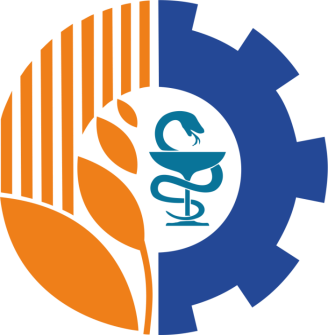 НАУЧНО-ПРАКТИЧЕСКАЯ КОНФЕРЕНЦИЯ «Инновационные подходы к формированию общих и профессиональных компетенций ГПОУ ТО «Сельскохозяйственный колледж «Богородицкий» им. И.А. Стебута» в условиях реализации ФГОС СПО»ПРОГРАММАг. Богородицк2019государственное профессиональное образовательное  учреждение     Тульской области «Сельскохозяйственный колледж «Богородицкий» имени И.А. Стебута»НАУЧНО-ПРАКТИЧЕСКАЯ КОНФЕРЕНЦИЯ «Инновационные подходы к формированию общих и профессиональных компетенций ГПОУ ТО «Сельскохозяйственный колледж «Богородицкий» им. И.А. Стебута» в условиях реализации ФГОС СПО»ПРОГРАММАг. Богородицк2019ГПОУ ТО «Сельскохозяйственный колледж «Богородицкий»имени И.А. Стебута»Программа научно-практической конференции«Инновационные подходы к формированию общих и профессиональных компетенций обучающихся ГПОУ ТО «Сельскохозяйственный колледж «Богородицкий» им. И.А. Стебута» в условиях реализации ФГОС СПО»25.01.2019г. в 12.00ГПОУ ТО «Сельскохозяйственный колледж «Богородицкий»имени И.А. Стебута»Программа научно-практической конференции«Инновационные подходы к формированию общих и профессиональных компетенций обучающихся ГПОУ ТО «Сельскохозяйственный колледж «Богородицкий» им. И.А. Стебута» в условиях реализации ФГОС СПО»25.01.2019г. в 12.00ГПОУ ТО «Сельскохозяйственный колледж «Богородицкий»имени И.А. Стебута»Программа научно-практической конференции«Инновационные подходы к формированию общих и профессиональных компетенций обучающихся ГПОУ ТО «Сельскохозяйственный колледж «Богородицкий» им. И.А. Стебута» в условиях реализации ФГОС СПО»25.01.2019г. в 12.00ГПОУ ТО «Сельскохозяйственный колледж «Богородицкий»имени И.А. Стебута»Программа научно-практической конференции«Инновационные подходы к формированию общих и профессиональных компетенций обучающихся ГПОУ ТО «Сельскохозяйственный колледж «Богородицкий» им. И.А. Стебута» в условиях реализации ФГОС СПО»25.01.2019г. в 12.0011.30-12.00Регистрация участников научно-практической конференции13.10-13.20Использование проектных технологий при изучении дисциплины «Техническая механика»Гордеева Н.Н., преподаватель  общепрофессиональных  дисциплин12.00-12.10Открытие научно-практической конференцииЛабутин В.В., директор колледжа,Константинова Т.В., методист13.20-13.30Дуальное обучение как инновационная форма организации практико-ориентированной подготовки высококвалифицированных кадров СПОНовикова А.С., преподаватель  общепрофессиональных  дисциплин, канд. с.-х.наук 12.10-12.20Инновационная деятельность преподавателей в системе СПОКонстантинова Т.В., методист,  канд. биол. наук13.30-13.40Профессиональное выгорание преподавателей СПОКорнева Н.В., педагог-психолог12.20-12.30Формирование информационных компетенций специалистов среднего звенаГречишкин А.Ю.,  преподаватель   общеобразовательных дисциплин13.4013.50ГПОУ ТО «СХКБ им. И.А. Стебута»: реалии настоящих дней, перспективы развитияЛабутин В.В. директор колледжа12.40-12.50Нестандартные методы преподавания математикиБарсукова Т.А., преподаватель   общеобразовательных дисциплин13.50-14.00Подведение итогов работы НПК. Вручение грамот.Лабутин В.В., директор ГПОУ ТО «СХКБ имени И.А. Стебута»12.50-13.00Формирование компетенций обучающихся при изучении общепрофессиональной дисциплины «Анатомия и физиология животных»Ермилина В.А., преподаватель  общепрофессиональных  дисциплинКофе-брейк